嘉義市111年度「促進家長參與學校推動十二年國民基本教育」計畫敬愛的家長您好：為增進您對十二年國民基本教育政策理念與實施計畫內涵的瞭解，並協助貴子弟適性發展，擬於下列時間辦理家長宣導講座，誠摯地邀請您前來參加。主辦學校：嘉義市立北興國民中學（承辦人：輔導室輔導組陳彥含老師；05-2766602#230）講座日期：111年10月15日（六）講座時間：上午09：30至11：30（09：10起開始入場）講座地點： 北興國中視聽教室詳細流程：報名連結：欲參加請掃描QR Code，填寫報名表單。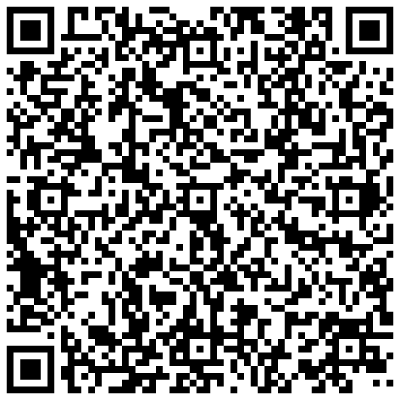 時間講演主題負責單位備註09：10-09：30開放入場北興國中09：30-09：40開幕式教育處09：40-10：40十二年國民基本教育－適性入學講師嘉義高工林碩彥主任10：40-11：20十二年國民基本教育理念溝通講師嘉義高工林碩彥主任11：20-11：30綜合座談講師及北興國中